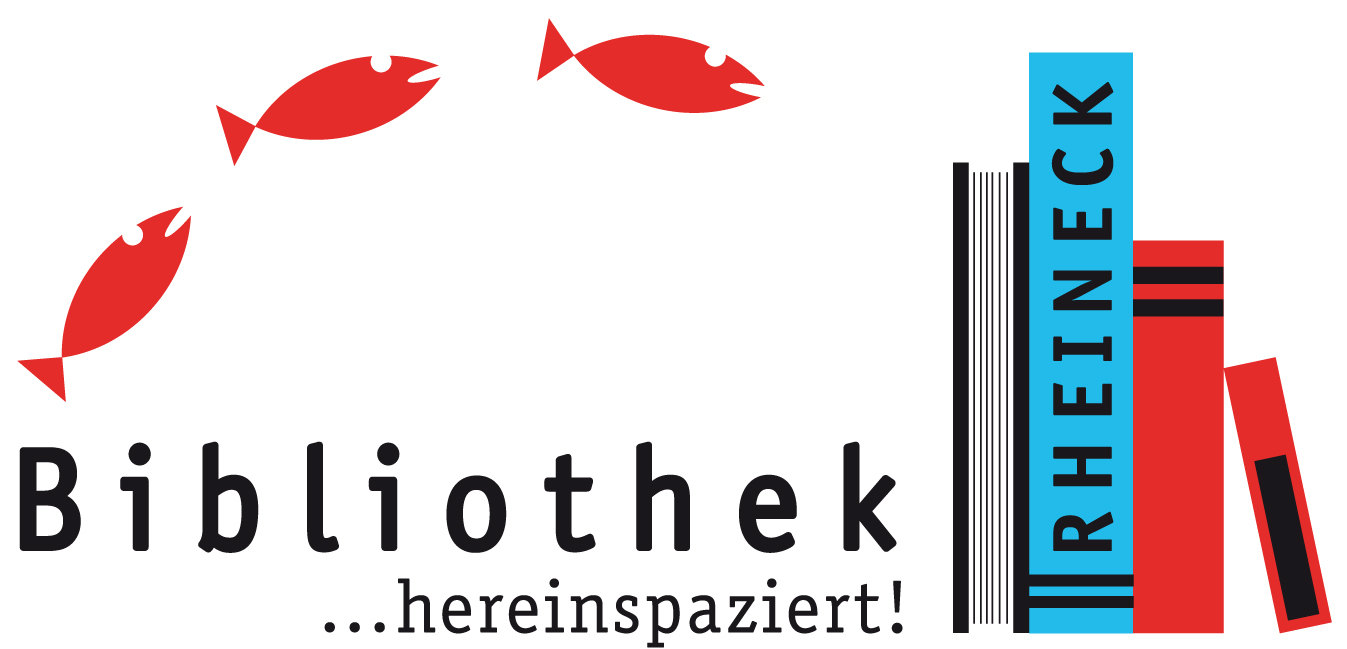 BibliothekRheineck Benutzer-ordnungJAHRESABONNEMENTFamilien	CHF     50.-Erwachsene 	CHF     50.-mit DVD-Abo	CHF     70.-Schüler 
Lehrlinge/Stud.	CHF     20.-Schüler Rheineck	gratisMAHNGEBÜHREN Bücher/Hörbücher/DVD1. Rückruf                     CHF    3.-    	Eine Woche nach Ablauf der      	Ausleihfrist2. Rückruf                     CHF    6.-    	Eine Woche nach dem ersten     	RückrufALLGEMEINVerlängerung telefonisch, 	via Internet oder in der	BibliothekReservationen möglichausgeliehene Medien bitte   	sorgfältig transportieren    	und  behandelnbei Beschädigungen oder     	Verlust ist Schadenersatz	zu leisten  Namens- und Adress-	änderung bitte der Biblio-thek umgehend meldenALLGEMEINVerlängerung telefonisch, 	via Internet oder in der	BibliothekReservationen möglichausgeliehene Medien bitte   	sorgfältig transportieren    	und  behandelnbei Beschädigungen oder     	Verlust ist Schadenersatz	zu leisten  Namens- und Adress-	änderung bitte der Biblio-thek umgehend meldenAUSLEIHE       Familien	B. + HB: unbegrenzt
                       	DVD:       5Erwachsene	B. + HB: zusammen 6
                          DVD:       5                 Schüler/Stud./
Lehrlinge  	6  BücherSchüler Rheineck	3  BücherEINZELAUSLEIHE (pro Medium)
Erwachsene                  CHF   4.-
Jugend(bis 16 J.)/
Studenten                     CHF   2.-ALLGEMEINVerlängerung telefonisch, 	via Internet oder in der	BibliothekReservationen möglichausgeliehene Medien bitte   	sorgfältig transportieren    	und  behandelnbei Beschädigungen oder     	Verlust ist Schadenersatz	zu leisten  Namens- und Adress-	änderung bitte der Biblio-thek umgehend meldenALLGEMEINVerlängerung telefonisch, 	via Internet oder in der	BibliothekReservationen möglichausgeliehene Medien bitte   	sorgfältig transportieren    	und  behandelnbei Beschädigungen oder     	Verlust ist Schadenersatz	zu leisten  Namens- und Adress-	änderung bitte der Biblio-thek umgehend meldenAUSLEIHFRIST4 Wochen für Bücher/Hörbücher2 Wochen für DVDRESERVATIONSGEBÜHRpro Medium                  CHF   1.-ALLGEMEINVerlängerung telefonisch, 	via Internet oder in der	BibliothekReservationen möglichausgeliehene Medien bitte   	sorgfältig transportieren    	und  behandelnbei Beschädigungen oder     	Verlust ist Schadenersatz	zu leisten  Namens- und Adress-	änderung bitte der Biblio-thek umgehend meldenÖFFNUNGSZEITEN Dienstag        	15.30 – 18.30 Uhr
Mittwoch       	18.00 – 20.00 UhrDonnerstag   	09.00 – 10.00 UhrFreitag 	15.30 – 18.30 UhrSamstag        	10.00 – 12.00 UhrINTERNETADRESSEwww.biblio-rheineck.chinfo@biblio-rheineck.chADRESSEBibliothek RheineckHauptstr. 259424 Rheineck071 888 46 23ÖFFNUNGSZEITEN Dienstag        	15.30 – 18.30 Uhr
Mittwoch       	18.00 – 20.00 UhrDonnerstag   	09.00 – 10.00 UhrFreitag 	15.30 – 18.30 UhrSamstag        	10.00 – 12.00 Uhr